“IQ-Oyun tasarımı” – Öğrenci metni3 – Dedektif Oyunu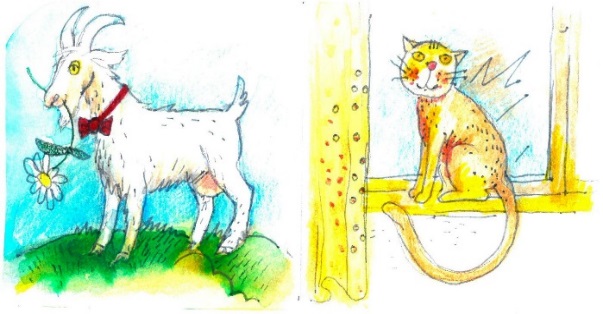 Norveçli yeşil evde oturmaktadır.Mavi ev tam ortadadır.İsveçlinin sol kapı komşusu almandır.Kedinin sahibi Audi kullanan kişinin komşusudur.İngiliz kırmızın evin bitişiğinde yaşamaktadır.Kahve içen kişinin köpeği vardır.Sarı evin sahibi Ferrari kullanır.Beyaz evin sahibi kahve içer.Danimarkalının kedisi vardır.Çay içen kişi Ferrari’nin sahibine bitişikte oturmaktadır.Sarı ve mavi evler birbirine bitişiktir, sarı ev sol taraftadır. Kuş besleyen kişi ayrıca bira içmektedir. Traktör kullanan kişi çay içmektedir.Ferrari’nin sahibi ile Mercedes’in sahibi komşu değillerdir.Balığı olan adam traktör kullanmaz.İngiliz ve komşuları traktör kullanmıyorlar.İngiliz bira içen adamın bitişiğinde yaşamaktadır.Alman mavi eve bitişik evde yaşamaktadır.Mercedes’li adamın evi ile süt içen adamın evi arasında iki ev bulunmaktadır.Keçisi olan kişinin sevdiği içecek nedir? 